IL ROSPO NON È IL MASCHIO DELLA RANACollega l’animale alle sue caratteristiche.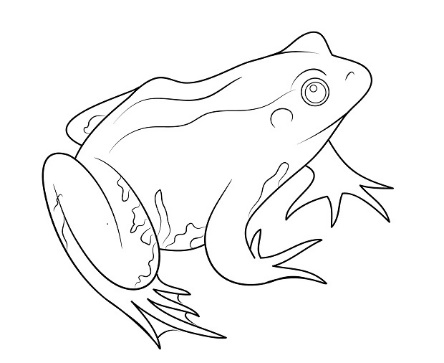 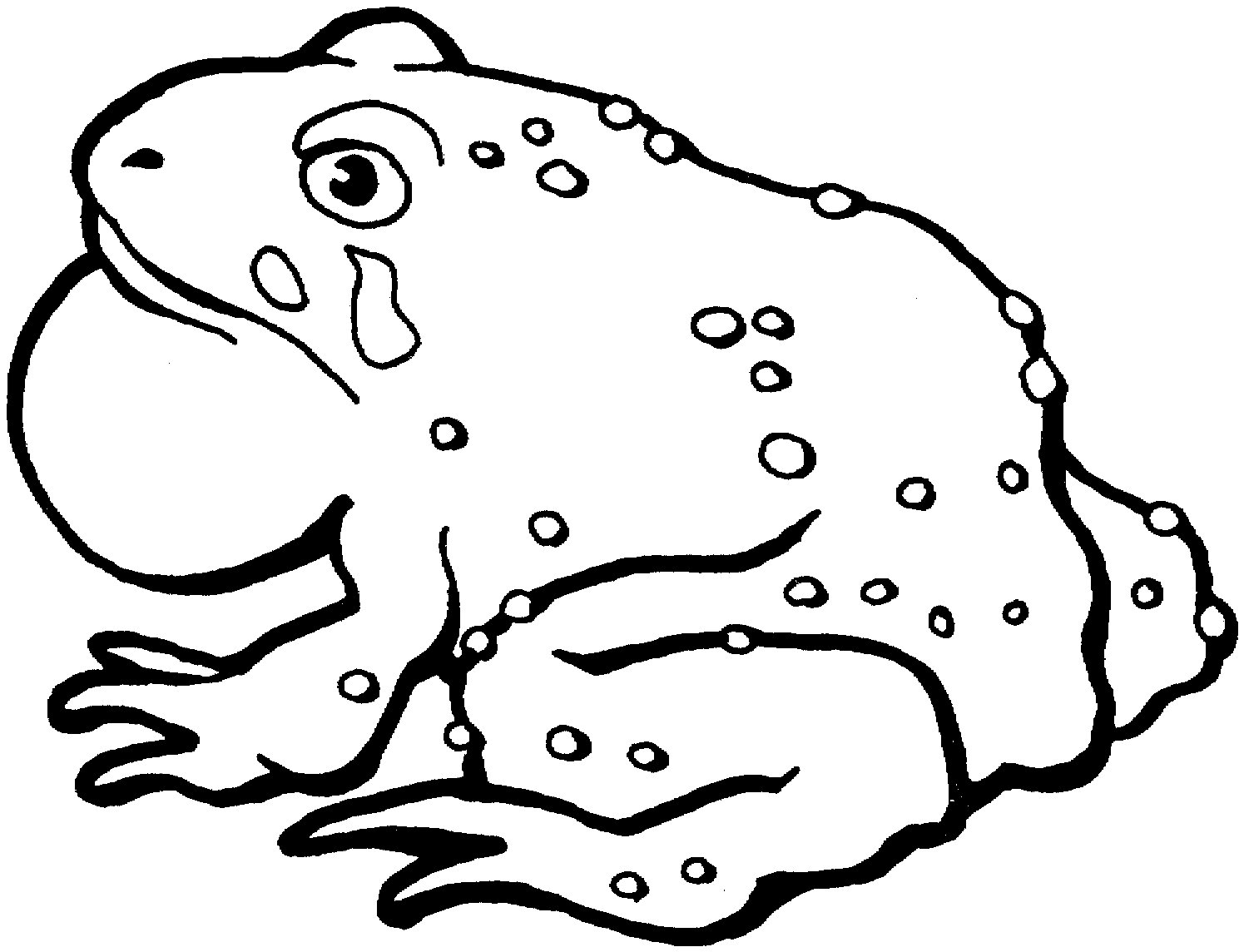 	………………………………………………….			………………………………………………………..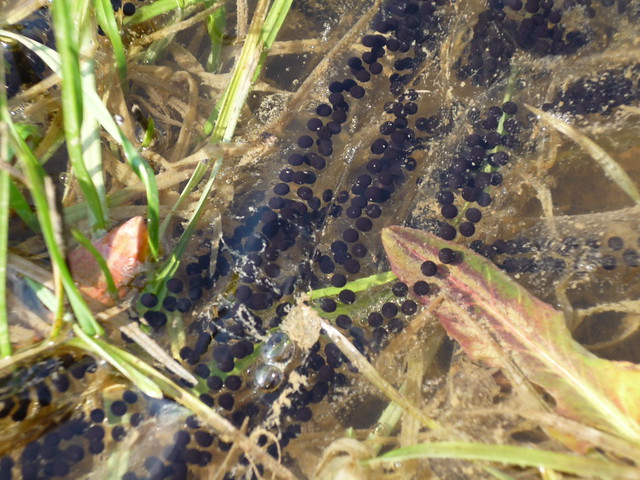 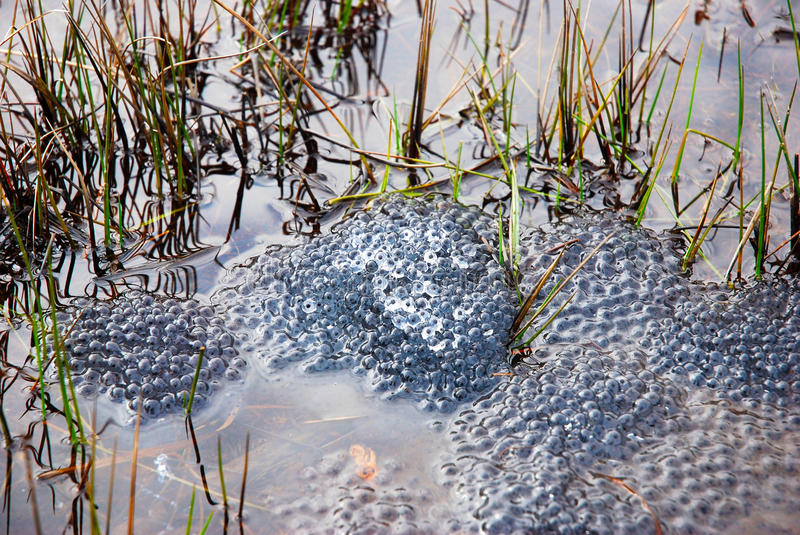 